Til beboerne i «AFDELING»«Adresse»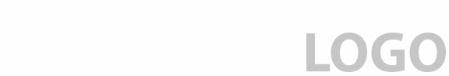 AdressePostkodeTelefonMail5. februar 2020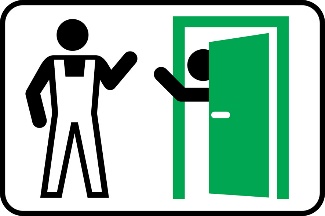 Ekspeditionstid:Man. - ons. kl. 9 - 15Torsdag kl. 9 - 17Fredag kl. 9 - 13KlarmeldingVi er færdige med renoveringen, og håber, at du bliver glad for at bo i boligen.Med venlig hilsen NavnTitelTelefonMail